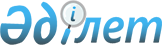 Жамбыл аудандық мәслихатының 2020 жылғы 9 қаңтардағы № 66-306 "Жамбыл ауданының ауылдық округтерінің 2020-2022 жылдарға арналған бюджеттері туралы" шешіміне өзгерістер енгізу туралыАлматы облысы Жамбыл аудандық мәслихатының 2020 жылғы 15 желтоқсандағы № 80-361 шешімі. Алматы облысы Әділет департаментінде 2020 жылы 22 желтоқсанда № 5823 болып тіркелді
      2008 жылғы 4 желтоқсандағы Қазақстан Республикасының Бюджет кодексiнің 106-бабының 4-тармағына, "Қазақстан Республикасындағы жергілікті мемлекеттік басқару және өзін-өзі басқару туралы" 2001 жылғы 23 қаңтардағы Қазақстан Республикасы Заңының 6-бабының 1-тармағының 1) тармақшасына сәйкес, Жамбыл аудандық мәслихаты ШЕШIМ ҚАБЫЛДАДЫ:
      1. Жамбыл аудандық мәслихатының "Жамбыл ауданының ауылдық округтерінің 2020-2022 жылдарға арналған бюджеттері туралы" 2020 жылғы 9 қаңтардағы № 66-306 (Нормативтік құқықтық актілерді мемлекеттік тіркеу тізілімінде № 5405 тіркелген, 2020 жылдың 27 қаңтарында Қазақстан Республикасы нормативтік құқықтық актілерінің эталондық бақылау банкінде жарияланған) шешіміне келесі өзгерістер енгізілсін:
      көрсетілген шешімнің 2, 3, 5, 7, 9, 10, 17, 18, 19, 22, 23, 24-тармақшалары жаңа редакцияда баяндалсын:
       "2. 2020-2022 жылдарға арналған Аққайнар ауылдық округінің бюджеті тиісінше осы шешімнің 4, 5, 6-қосымшаларына сәйкес, оның ішінде 2020 жылға келесі көлемдерде бекітілсін:
      1) кiрiстер 48 717 мың теңге, оның iшiнде:
      салықтық түсiмдер 8 829 мың теңге;
      салықтық емес түсiмдер 0 теңге;
      негiзгi капиталды сатудан түсетiн түсiмдер 0 теңге;
      трансферттер түсiмі 39 888 мың теңге;
      2) шығындар 49 323 мың теңге;
      3) таза бюджеттiк кредиттеу 0 теңге;
      4) қаржы активтерiмен операциялар бойынша сальдо 0 теңге;
      5) бюджет тапшылығы (профициті) (-) 606 мың теңге;
      6) бюджет тапшылығын қаржыландыру (профицитiн пайдалану) 606 мың теңге.";
      "3. 2020-2022 жылдарға арналған Ақсеңгір ауылдық округінің бюджеті тиісінше осы шешімнің 7, 8, 9-қосымшаларына сәйкес, оның ішінде 2020 жылға келесі көлемдерде бекітілсін:
      1) кiрiстер 125 581 мың теңге, оның iшiнде:
      салықтық түсiмдер 9 764 мың теңге;
      салықтық емес түсiмдер 0 теңге;
      негiзгi капиталды сатудан түсетiн түсiмдер 0 теңге;
      трансферттер түсiмі 115 817 мың теңге;
      2) шығындар 127 073 мың теңге;
      3) таза бюджеттiк кредиттеу 0 теңге;
      4) қаржы активтерiмен операциялар бойынша сальдо 0 теңге;
      5) бюджет тапшылығы (профициті) (-) 1 492 мың теңге;
      6) бюджет тапшылығын қаржыландыру (профицитiн пайдалану) 1 492 мың теңге.";
       "5. 2020-2022 жылдарға арналған Беріктас ауылдық округінің бюджеті тиісінше осы шешімнің 13, 14, 15-қосымшаларына сәйкес, оның ішінде 2020 жылға келесі көлемдерде бекітілсін:
      1) кiрiстер 90 753 мың теңге, оның iшiнде:
      салықтық түсiмдер 6 255 мың теңге;
      салықтық емес түсiмдер 0 теңге;
      негiзгi капиталды сатудан түсетiн түсiмдер 0 теңге;
      трансферттер түсiмі 84 498 мың теңге;
      2) шығындар 92 072 мың теңге;
      3) таза бюджеттiк кредиттеу 0 теңге;
      4) қаржы активтерiмен операциялар бойынша сальдо 0 теңге;
      5) бюджет тапшылығы (профициті) (-) 1 319 мың теңге;
      6) бюджет тапшылығын қаржыландыру (профицитiн пайдалану) 1 319 мың теңге.";
       "7. 2020-2022 жылдарға арналған Дегерес ауылдық округінің бюджеті тиісінше осы шешімнің 19, 20, 21-қосымшаларына сәйкес, оның ішінде 2020 жылға келесі көлемдерде бекітілсін:
      1) кiрiстер 134 138 мың теңге, оның iшiнде:
      салықтық түсiмдер 7 982 мың теңге;
      салықтық емес түсiмдер 0 теңге;
      негiзгi капиталды сатудан түсетiн түсiмдер 0 теңге;
      трансферттер түсiмі 126 156 мың теңге;
      2) шығындар 135 123 мың теңге;
      3) таза бюджеттiк кредиттеу 0 теңге;
      4) қаржы активтерiмен операциялар бойынша сальдо 0 теңге;
      5) бюджет тапшылығы (профициті) (-) 985 мың теңге;
      6) бюджет тапшылығын қаржыландыру (профицитiн пайдалану) 985 мың теңге.";
       "9. 2020-2022 жылдарға арналған Қарақастек ауылдық округінің бюджеті тиісінше осы шешімнің 25, 26, 27-қосымшаларына сәйкес, оның ішінде 2020 жылға келесі көлемдерде бекітілсін:
      1) кiрiстер 89 186 мың теңге, оның iшiнде:
      салықтық түсiмдер 13 602 мың теңге;
      салықтық емес түсiмдер 0 теңге;
      негiзгi капиталды сатудан түсетiн түсiмдер 0 теңге;
      трансферттер түсiмі 75 584 мың теңге;
      2) шығындар 91 132 мың теңге;
      3) таза бюджеттiк кредиттеу 0 теңге;
      4) қаржы активтерiмен операциялар бойынша сальдо 0 теңге;
      5) бюджет тапшылығы (профициті) (-) 1 946 мың теңге;
      6) бюджет тапшылығын қаржыландыру (профицитiн пайдалану) 1 946 мың теңге.";
      "10. 2020-2022 жылдарға арналған Қарасу ауылдық округінің бюджеті тиісінше осы шешімнің 28, 29, 30-қосымшаларына сәйкес, оның ішінде 2020 жылға келесі көлемдерде бекітілсін:
      1) кiрiстер 105 096 мың теңге, оның iшiнде:
      салықтық түсiмдер 28 977 мың теңге;
      салықтық емес түсiмдер 0 теңге;
      негiзгi капиталды сатудан түсетiн түсiмдер 0 теңге;
      трансферттер түсiмі 76 119 мың теңге;
      2) шығындар 113 426 мың теңге;
      3) таза бюджеттiк кредиттеу 0 теңге;
      4) қаржы активтерiмен операциялар бойынша сальдо 0 теңге;
      5) бюджет тапшылығы (профициті) (-) 8 330 мың теңге;
      6) бюджет тапшылығын қаржыландыру (профицитiн пайдалану) 8 330 мың теңге.";
       "17. 2020-2022 жылдарға арналған Таран ауылдық округінің бюджеті тиісінше осы шешімнің 49, 50, 51-қосымшаларына сәйкес, оның ішінде 2020 жылға келесі көлемдерде бекітілсін:
      1) кiрiстер 96 819 мың теңге, оның iшiнде:
      салықтық түсiмдер 9 561 мың теңге;
      салықтық емес түсiмдер 0 теңге;
      негiзгi капиталды сатудан түсетiн түсiмдер 0 теңге;
      трансферттер түсiмі 87 258 мың теңге;
      2) шығындар 99 697 мың теңге;
      3) таза бюджеттiк кредиттеу 0 теңге;
      4) қаржы активтерiмен операциялар бойынша сальдо 0 теңге;
      5) бюджет тапшылығы (профициті) (-) 2 878 мың теңге;
      6) бюджет тапшылығын қаржыландыру (профицитiн пайдалану) 2 878 мың теңге.";
      "18. 2020-2022 жылдарға арналған Теміржол ауылдық округінің бюджеті тиісінше осы шешімнің 52, 53, 54-қосымшаларына сәйкес, оның ішінде 2020 жылға келесі көлемдерде бекітілсін:
      1) кiрiстер 102 893 мың теңге, оның iшiнде:
      салықтық түсiмдер 13 649 мың теңге;
      салықтық емес түсiмдер 0 теңге;
      негiзгi капиталды сатудан түсетiн түсiмдер 0 теңге; 
      трансферттер түсiмі 89 244 мың теңге;
      2) шығындар 105 134 мың теңге;
      3) таза бюджеттiк кредиттеу 0 теңге;
      4) қаржы активтерiмен операциялар бойынша сальдо 0 теңге;
      5) бюджет тапшылығы (профициті) (-) 2 241 мың теңге;
      6) бюджет тапшылығын қаржыландыру (профицитiн пайдалану) 2 241 мың теңге.";
      "19. 2020-2022 жылдарға арналған Ұзынағаш ауылдық округінің бюджеті тиісінше осы шешімнің 55, 56, 57-қосымшаларына сәйкес, оның ішінде 2020 жылға келесі көлемдерде бекітілсін:
      1) кiрiстер 478 475 мың теңге, оның iшiнде:
      салықтық түсiмдер 247 767 мың теңге;
      салықтық емес түсiмдер 0 теңге;
      негiзгi капиталды сатудан түсетiн түсiмдер 0 теңге;
      трансферттер түсiмі 230 708 мың теңге;
      2) шығындар 497 488 мың теңге;
      3) таза бюджеттiк кредиттеу 0 теңге;
      4) қаржы активтерiмен операциялар бойынша сальдо 0 теңге;
      5) бюджет тапшылығы (профициті) (-) 19 013 мың теңге;
      6) бюджет тапшылығын қаржыландыру (профицитiн пайдалану) 19 013 мың теңге.";
       "22. 2020-2022 жылдарға арналған Үңгіртас ауылдық округінің бюджеті тиісінше осы шешімнің 64, 65, 66-қосымшаларына сәйкес, оның ішінде 2020 жылға келесі көлемдерде бекітілсін:
      1) кiрiстер 56 257 мың теңге, оның iшiнде:
      салықтық түсiмдер 12 450 мың теңге;
      салықтық емес түсiмдер 0 теңге;
      негiзгi капиталды сатудан түсетiн түсiмдер 0 теңге;
      трансферттер түсiмі 43 807 мың теңге;
      2) шығындар 58 730 мың теңге;
      3) таза бюджеттiк кредиттеу 0 теңге;
      4) қаржы активтерiмен операциялар бойынша сальдо 0 теңге;
      5) бюджет тапшылығы (профициті) (-) 2 473 мың теңге;
      6) бюджет тапшылығын қаржыландыру (профицитiн пайдалану) 2 473 мың теңге.";
      "23. 2020-2022 жылдарға арналған Шиен ауылдық округінің бюджеті тиісінше осы шешімнің 67, 68, 69-қосымшаларына сәйкес, оның ішінде 2020 жылға келесі көлемдерде бекітілсін:
      1) кiрiстер 70 775 мың теңге, оның iшiнде:
      салықтық түсiмдер 8 153 мың теңге;
      салықтық емес түсiмдер 0 теңге;
      негiзгi капиталды сатудан түсетiн түсiмдер 0 теңге;
      трансферттер түсiмі 62 622 мың теңге;
      2) шығындар 73 755 мың теңге;
      3) таза бюджеттiк кредиттеу 0 теңге;
      4) қаржы активтерiмен операциялар бойынша сальдо 0 теңге;
      5) бюджет тапшылығы (профициті) (-) 2 980 мың теңге;
      6) бюджет тапшылығын қаржыландыру (профицитiн пайдалану) 2 980 мың теңге.";
      "24. 2020-2022 жылдарға арналған Шолаққарғалы ауылдық округінің бюджеті тиісінше осы шешімнің 70, 71, 72-қосымшаларына сәйкес, оның ішінде 2020 жылға келесі көлемдерде бекітілсін:
      1) кiрiстер 120 004 мың теңге, оның iшiнде:
      салықтық түсiмдер 40 900 мың теңге;
      салықтық емес түсiмдер 0 теңге;
      негiзгi капиталды сатудан түсетiн түсiмдер 0 теңге;
      трансферттер түсiмі 79 104 мың теңге;
      2) шығындар 124 286 мың теңге
      3) таза бюджеттiк кредиттеу 0 теңге;
      4) қаржы активтерiмен операциялар бойынша сальдо 0 теңге;
      5) бюджет тапшылығы (профициті) (-) 4 282 мың теңге;
      6) бюджет тапшылығын қаржыландыру (профицитiн пайдалану) 4 282 мың теңге.".
      2. Көрсетілген шешімнің 1, 4, 7, 13, 19, 25, 28, 34, 37, 40, 49, 52, 55, 64, 67, 70-қосымшалары тиісінше осы шешімнің 1, 2, 3, 4, 5, 6, 7, 8, 9, 10, 11, 12, 13, 14, 15, 16-қосымшаларына сәйкес жаңа редакцияда баяндалсын.
      3. Осы шешімнің орындалуын бақылау Жамбыл аудандық мәслихатының "Экономикалық реформа, бюджет, тарифтік саясат, шағын және орта кәсіпкерлікті дамыту жөніндегі" тұрақты комиссиясына жүктелсін.
      4. Осы шешiм 2020 жылдың 1 қаңтарынан бастап қолданысқа енгiзiледі. Айдарлы ауылдық округінің 2020 жылға арналған бюджеті Аққайнар ауылдық округінің 2020 жылға арналған бюджеті Ақсеңгір ауылдық округінің 2020 жылға арналған бюджеті Беріктас ауылдық округінің 2020 жылға арналған бюджеті Дегерес ауылдық округінің 2020 жылға арналған бюджеті Қарақастек ауылдық округінің 2020 жылға арналған бюджеті Қарасу ауылдық округінің 2020 жылға арналған бюджеті Мәтібұлақ ауылдық округінің 2020 жылға арналған бюджеті Мыңбаев ауылдық округінің 2020 жылға арналған бюджеті Самсы ауылдық округінің 2020 жылға арналған бюджеті Таран ауылдық округінің 2020 жылға арналған бюджеті Теміржол ауылдық округінің 2020 жылға арналған бюджеті Ұзынағаш ауылдық округінің 2020 жылға арналған бюджеті Үңгіртас ауылдық округінің 2020 жылға арналған бюджеті Шиен ауылдық округінің 2020 жылға арналған бюджеті Шолаққарғалы ауылдық округінің 2020 жылға арналған бюджеті
					© 2012. Қазақстан Республикасы Әділет министрлігінің «Қазақстан Республикасының Заңнама және құқықтық ақпарат институты» ШЖҚ РМК
				
      Жамбыл аудандық мәслихатының сессия төрағасы

Н. Ахметжанов

      Жамбыл аудандық мәслихат хатшысы

С. Жұрын
Жамбыл аудандық мәслихатының 2020 жылғы 15 желтоқсандағы № 80-361 шешіміне 1-қосымшаЖамбыл аудандық мәслихатының 2020 жылғы 9 қаңтардағы № 66-306 шешіміне 1-қосымша
Санаты
Сынып
Ішкі сынып
Атауы
Сомасы

(мың теңге)
I.Кірістер
22 906
1
Салықтық түсімдер
1 753
1
Табыс салығы 
84
2
Жеке табыс салығы
84
4
Меншікке салынатын салықтар
1 669
1
Мүлікке салынатын салықтар
1
3
Жер салығы
12
4
Көлік құралдарына салынатын салық
1 656
4
Трансферттердің түсімдері
21 153
2
Мемлекеттік басқарудың жоғарғы тұрған органдарынан түсетін трансферттер
21 153
3
Аудандардың (облыстық маңызы бар қаланың) бюджетінен трансферттер
21 153
Функционалдық топ
Кіші функция
Бюджеттік бағдарлама әкімшісі
Бағдарлама
Атауы
Сомасы

(мың теңге)
II.Шығындар
22 906
1
Жалпы сипаттағы мемлекеттік қызметтер
19 104
1
Мемлекеттік басқарудың жалпы функцияларын орындайтын өкілді, арқарушы және басқа да органдар
19 066
124
Аудандық маңызы бар қала, ауыл, кент, ауылдық округ әкімінің аппараты
19 066
001
Аудандық маңызы бар қала, ауыл, кент, ауылдық округ әкімінің қызметін қамтамасыз ету жөніндегі қызметтер
18 988
022
Мемлекеттік органның күрделі шығыстары
78
2
Қаржылық қызмет
38
124
Аудандық маңызы бар қала, ауыл, кент, ауылдық округ әкімінің аппараты
38
053
Аудандық маңызы бар қаланың, ауылдың, кенттің, ауылдық округтің коммуналдық мүлкін басқару
38
7
Тұрғын үй-коммуналдық шаруашылық
3 802
3
Елді-мекендерді көркейту
3 802
124
Аудандық маңызы бар қала, ауыл, кент, ауылдық округ әкімінің аппараты
3 802
008
Елді мекендердегі көшелерді жарықтандыру
1 430
009
Елді мекендердің санитариясын қамтамасыз ету
1 191
011
Елді мекендерді абаттандыру мен көгалдандыру
1 181
Санаты
Сынып
Ішкі сынып
Атауы
Сомасы

(мың теңге)
5
Бюджеттік кредиттерді өтеу
0
Функционалдық топ
Кіші функция
Бюджеттік бағдарлама әкімшісі
Бағдарлама
Атауы
Сомасы

(мың теңге)
IV. Қаржы активтерінің операциялары бойынша сальдо
0
Санаты
Сынып
Ішкі сынып
Атауы
Сомасы

(мың теңге)
6
Мемлекеттің қаржы активтерін сатудан түсетін түсімдер
0
Функционалдық топ
Кіші функция
Бюджеттік бағдарлама әкімшісі
Бағдарлама
Атауы
Сомасы

(мың теңге)
V. Бюджет тапшылығы (профициті)
0
VI. Бюджет тапшылығын қаржыландыру (профицитін пайдалану)
0
8
Бюджет қаражаттарының пайдаланылатын қалдықтары
0
01
Бюджет қаражаты қалдықтары
0
1
Бюджет қаражатының бос қалдықтары
0
01
Бюджет қаражатының бос қалдықтары
0
Функционалдық топ
Кіші функция
Бюджеттік бағдарлама әкімшісі
Бағдарлама
Атауы
Сомасы

(мың теңге)
16
Қарыздарды өтеу
0Жамбыл аудандық мәслихатының 2020 жылғы 15 желтоқсандағы № 80-361 шешіміне 2-қосымшаЖамбыл аудандық мәслихатының 2020 жылғы 9 қаңтардағы № 66-306 шешіміне 4-қосымша
Санаты
Сынып
Ішкі сынып
Атауы
Сомасы

(мың теңге)
І. Кірістер
48 717
1
Салықтық түсімдер
8 829
1
Табыс салығы 
3 833
2
Жеке табыс салығы
3 833
4
Меншікке салынатын салықтар
4 996
1
Мүлікке салынатын салықтар
115
3
Жер салығы
547
4
Көлік құралдарына салынатын салық
4 334
4
Трансферттердің түсімдері
39 888
2
Мемлекеттік басқарудың жоғарғы тұрған органдарынан түсетін трансферттер
39 888
3
Аудандардың (облыстық маңызы бар қаланың) бюджетінен трансферттер
39 888
Функционалдық топ
Кіші функция
Бюджеттік бағдарлама әкімшісі
Бағдарлама
Атауы
Сомасы

(мың теңге)
ІІ. Шығындар
49 323
1
Жалпы сипаттағы мемлекеттік қызметтер
19 559
1
Мемлекеттік басқарудың жалпы функцияларын орындайтын өкілді, арқарушы және басқа да органдар
19 508
124
Аудандық маңызы бар қала, ауыл, кент, ауылдық округ әкімінің аппараты
19 508
001
Аудандық маңызы бар қала, ауыл, кент, ауылдық округ әкімінің қызметін қамтамасыз ету жөніндегі қызметтер
19 231
022
Мемлекеттік органның күрделі шығыстары
277
2
Қаржылық қызмет
51
124
Аудандық маңызы бар қала, ауыл, кент, ауылдық округ әкімінің аппараты
51
053
Аудандық маңызы бар қаланың, ауылдың, кенттің, ауылдық округтің коммуналдық мүлкін басқару
51
4
Білім беру
25 927
1
Мектепке дейiнгi тәрбие және оқыту
25 927
124
Аудандық маңызы бар қала, ауыл, кент, ауылдық округ әкімінің аппараты
25 927
041
Мектепке дейінгі білім беру ұйымдарында мемлекеттік білім беру тапсрыысын іске асыруға
25 927
7
Тұрғын үй-коммуналдық шаруашылық
3 837
3
Елді-мекендерді көркейту
3 837
124
Аудандық маңызы бар қала, ауыл, кент, ауылдық округ әкімінің аппараты
3 837
008
Елді мекендердегі көшелерді жарықтандыру
2 827
011
Елді мекендерді абаттандыру мен көгалдандыру
1 010
Санаты
Сынып
Ішкі сынып
Атауы
Сомасы

(мың теңге)
5
Бюджеттік кредиттерді өтеу
0
Функционалдық топ
Кіші функция
Бюджеттік бағдарлама әкімшісі
Бағдарлама
Атауы
Сомасы

(мың теңге)
IV. Қаржы активтерінің операциялары бойынша сальдо
0
Санаты
Сынып
Ішкі сынып
Атауы
Сомасы

(мың теңге)
6
Мемлекеттің қаржы активтерін сатудан түсетін түсімдер
0
Функционалдық топ
Кіші функция
Бюджеттік бағдарлама әкімшісі
Бағдарлама
Атауы
Сомасы

(мың теңге)
V. Бюджет тапшылығы (профициті)
-606
VI. Бюджет тапшылығын қаржыландыру (профицитін пайдалану)
606
8
Бюджет қаражаттарының пайдаланылатын қалдықтары
606
01
Бюджет қаражаты қалдықтары
606
1
Бюджет қаражатының бос қалдықтары
606
01
Бюджет қаражатының бос қалдықтары
606
Функционалдық топ
Кіші функция
Бюджеттік бағдарлама әкімшісі
Бағдарлама
Атауы
Сомасы

(мың теңге)
16
Қарыздарды өтеу
0Жамбыл аудандық мәслихатының 2020 жылғы 15 желтоқсандағы № 80-361 шешіміне 3-қосымшаЖамбыл аудандық мәслихатының 2020 жылғы 9 қаңтардағы № 66-306 шешіміне 7-қосымша
Санаты
Сынып
Ішкі сынып
Атауы
Сомасы (мың теңге)
I.Кірістер
125 581
1
Салықтық түсімдер
9 764
1
Табыс салығы 
1 411
2
Жеке табыс салығы
1 411
4
Меншікке салынатын салықтар
8 353
1
Мүлікке салынатын салықтар
104
3
Жер салығы
537
4
Көлік құралдарына салынатын салық
7 712
4
Трансферттердің түсімдері
115 817
2
Мемлекеттік басқарудың жоғарғы тұрған органдарынан түсетін трансферттер
115 817
3
Аудандардың (облыстық маңызы бар қаланың) бюджетінен трансферттер
115 817
Функционалдық топ
Кіші функция
Бюджеттік бағдарлама әкімшісі
Бағдарлама
Атауы
Сомасы

(мың теңге)
II.Шығындар
127 073
1
Жалпы сипаттағы мемлекеттік қызметтер
86 827
1
Мемлекеттік басқарудың жалпы функцияларын орындайтын өкілді, арқарушы және басқа да органдар
86 637
124
Аудандық маңызы бар қала, ауыл, кент, ауылдық округ әкімінің аппараты
86 637
001
Аудандық маңызы бар қала, ауыл, кент, ауылдық округ әкімінің қызметін қамтамасыз ету жөніндегі қызметтер
25 165
022
Мемлекеттік органның күрделі шығыстары
61 472
2
Қаржылық қызмет
190
124
Аудандық маңызы бар қала, ауыл, кент, ауылдық округ әкімінің аппараты
190
053
Аудандық маңызы бар қаланың, ауылдың, кенттің, ауылдық округтің коммуналдық мүлкін басқару
190
4
Білім беру
36 648
1
Мектепке дейiнгi тәрбие және оқыту
36 648
124
Аудандық маңызы бар қала, ауыл, кент, ауылдық округ әкімінің аппараты
36 648
041
Мектепке дейінгі білім беру ұйымдарында мемлекеттік білім беру тапсрыысын іске асыруға
36 648
7
Тұрғын үй-коммуналдық шаруашылық
3 598
3
Елді-мекендерді көркейту
3 598
124
Аудандық маңызы бар қала, ауыл, кент, ауылдық округ әкімінің аппараты
3 598
009
Елді мекендердің санитариясын қамтамасыз ету
1 609
011
Елді мекендерді абаттандыру мен көгалдандыру
1 989
Санаты
Сынып
Ішкі сынып
Атауы
Сомасы

(мың теңге)
5
Бюджеттік кредиттерді өтеу
0
Функционалдық топ
Кіші функция
Бюджеттік бағдарлама әкімшісі
Бағдарлама
Атауы
Сомасы (мың теңге)
IV. Қаржы активтерінің операциялары бойынша сальдо
0
Санаты
Сынып
Ішкі сынып
Атауы
Сомасы

(мың теңге)
6
Мемлекеттің қаржы активтерін сатудан түсетін түсімдер
0
Санаты
Сынып
Ішкі сынып
Ерекшелігі
Атауы
Сомасы

(мың теңге)
V. Бюджет тапшылығы (профициті)
-1 492
VI. Бюджет тапшылығын қаржыландыру (профицитін пайдалану)
1 492
8
Бюджет қаражаттарының пайдаланылатын қалдықтары
1 492
01
Бюджет қаражаты қалдықтары
1 492
1
Бюджет қаражатының бос қалдықтары
1 492
01
Бюджет қаражатының бос қалдықтары
1 492
Функционалдық топ
Кіші функция
Бюджеттік бағдарлама әкімшісі
Бағдарлама
Атауы
Сомасы

(мың теңге)
16
Қарыздарды өтеу
0Жамбыл аудандық мәслихатының 2020 жылғы 15 желтоқсандағы № 80-361 шешіміне 4-қосымшаЖамбыл аудандық мәслихатының 2020 жылғы 9 қаңтардағы № 66-306 шешіміне 13-қосымша
Санаты
Сынып
Ішкі сынып
Атауы
Сомасы

(мың теңге)
I.Кірістер
90 753
1
Салықтық түсімдер
6 255
1
Табыс салығы 
1 177
2
Жеке табыс салығы
1 177
4
Меншікке салынатын салықтар
5 078
1
Мүлікке салынатын салықтар
80
3
Жер салығы
262
4
Көлік құралдарына салынатын салық
4 736
4
Трансферттердің түсімдері
84 498
2
Мемлекеттік басқарудың жоғарғы тұрған органдарынан түсетін трансферттер
84 498
3
Аудандардың (облыстық маңызы бар қаланың) бюджетінен трансферттер
84 498
Функционалдық топ
Кіші функция
Бюджеттік бағдарлама әкімшісі
Бағдарлама
Атауы
Сомасы

(мың теңге)
II.Шығындар
92 072
1
Жалпы сипаттағы мемлекеттік қызметтер
21 092
1
Мемлекеттік басқарудың жалпы функцияларын орындайтын өкілді, арқарушы және басқа да органдар
21 041
124
Аудандық маңызы бар қала, ауыл, кент, ауылдық округ әкімінің аппараты
21 041
001
Аудандық маңызы бар қала, ауыл, кент, ауылдық округ әкімінің қызметін қамтамасыз ету жөніндегі қызметтер
20 963
022
Мемлекеттік органның күрделі шығыстары
78
2
Қаржылық қызмет
51
124
Аудандық маңызы бар қала, ауыл, кент, ауылдық округ әкімінің аппараты
51
053
Аудандық маңызы бар қаланың, ауылдың, кенттің, ауылдық округтің коммуналдық мүлкін басқару
51
4
Білім беру
65 476
1
Мектепке дейiнгi тәрбие және оқыту
65 476
124
Аудандық маңызы бар қала, ауыл, кент, ауылдық округ әкімінің аппараты
65 476
041
Мектепке дейінгі білім беру ұйымдарында мемлекеттік білім беру тапсрыысын іске асыруға
65 476
7
Тұрғын үй-коммуналдық шаруашылық
5 503
3
Елді-мекендерді көркейту
5 503
124
Аудандық маңызы бар қала, ауыл, кент, ауылдық округ әкімінің аппараты
5 503
008
Елді мекендердегі көшелерді жарықтандыру
2 501
009
Елді мекендердің санитариясын қамтамасыз ету
500
011
Елді мекендерді абаттандыру мен көгалдандыру
2 502
15
Трансферттер
1
1
Трансферттер
1
124
Аудандық маңызы бар қала, ауыл, кент, ауылдық округ әкімінің аппараты
1
048
Пайдаланылмаған (толық пайдаланылмаған) нысаналы трансферттерді қайтару
1
Санаты
Сынып
Ішкі сынып
Атауы
Сомасы

(мың теңге)
5
Бюджеттік кредиттерді өтеу
0
Функционалдық топ
Кіші функция
Бюджеттік бағдарлама әкімшісі
Бағдарлама
Атауы
Сомасы

(мың теңге)
IV. Қаржы активтерінің операциялары бойынша сальдо
0
Санаты
Сынып
Ішкі сынып
Атауы
Сомасы

(мың теңге)
6
Мемлекеттің қаржы активтерін сатудан түсетін түсімдер
0
Санаты
Сынып
Ішкі сынып
Ерекшелігі
Атауы
Сомасы

(мың теңге)
V. Бюджет тапшылығы (профициті)
-1 319
VI. Бюджет тапшылығын қаржыландыру (профицитін пайдалану)
1 319
8
Бюджет қаражаттарының пайдаланылатын қалдықтары
1 319
01
Бюджет қаражаты қалдықтары
1 319
2
Бюджет қаражатының бос қалдықтары
1 319
01
Бюджет қаражатының бос қалдықтары
1 319
Функционалдық топ
Кіші функция
Бюджеттік бағдарлама әкімшісі
Бағдарлама
Атауы
Сомасы

(мың теңге)
16
Қарыздарды өтеу
0Жамбыл аудандық мәслихатының 2020 жылғы 15 желтоқсандағы № 80-361 шешіміне 5-қосымшаЖамбыл аудандық мәслихатының 2020 жылғы 9 қаңтардағы № 66-306 шешіміне 19-қосымша
Санаты
Сынып
Ішкі сынып
Атауы
Сомасы

(мың теңге)
І. Кірістер
134 138
1
Салықтық түсімдер
7 982
1
Табыс салығы 
650
2
Жеке табыс салығы
650
4
Меншікке салынатын салықтар
7 332
1
Мүлікке салынатын салықтар
19
3
Жер салығы
334
4
Көлік құралдарына салынатын салық
6 979
4
Трансферттердің түсімдері
126 156
2
Мемлекеттік басқарудың жоғарғы тұрған органдарынан түсетін трансферттер
126 156
3
Аудандардың (облыстық маңызы бар қаланың) бюджетінен трансферттер
126 156
Функционалдық топ
Кіші функция
Бюджеттік бағдарлама әкімшісі
Бағдарлама
Атауы
Сомасы

(мың теңге)
ІІ. Шығындар
135 123
1
Жалпы сипаттағы мемлекеттік қызметтер
24 767
1
Мемлекеттік басқарудың жалпы функцияларын орындайтын өкілді, арқарушы және басқа да органдар
24 715
124
Аудандық маңызы бар қала, ауыл, кент, ауылдық округ әкімінің аппараты
24 715
001
Аудандық маңызы бар қала, ауыл, кент, ауылдық округ әкімінің қызметін қамтамасыз ету жөніндегі қызметтер
24 637
022
Мемлекеттік органның күрделі шығыстары
78
2
Қаржылық қызмет
52
124
Аудандық маңызы бар қала, ауыл, кент, ауылдық округ әкімінің аппараты
52
053
Аудандық маңызы бар қаланың, ауылдың, кенттің, ауылдық округтің коммуналдық мүлкін басқару
52
4
Білім беру
38 810
1
Мектепке дейiнгi тәрбие және оқыту
38 810
124
Аудандық маңызы бар қала, ауыл, кент, ауылдық округ әкімінің аппараты
38 810
041
Мектепке дейінгі білім беру ұйымдарында мемлекеттік білім беру тапсрыысын іске асыруға
38 810
7
Тұрғын үй-коммуналдық шаруашылық
4 230
3
Елді-мекендерді көркейту
4 230
124
Аудандық маңызы бар қала, ауыл, кент, ауылдық округ әкімінің аппараты
4 230
008
Елді мекендердегі көшелерді жарықтандыру
1 851
011
Елді мекендерді абаттандыру мен көгалдандыру
2 379
13
Басқалар
67 316
9
Басқалар
67 316
124
Аудандық маңызы бар қала, ауыл, кент, ауылдық округ әкімінің аппараты
67 316
040
Өңірлерді дамытудың 2025 жылға дейінгі мемлекеттік бағдарламасы шеңберінде өңірлерді экономикалық дамытуға жәрдемдесу бойынша шараларды іске асыруға ауылдық елді мекендерді жайластыруды шешуге арналған іс-шараларды іске асыру
67 316
Санаты
Сынып
Ішкі сынып
Атауы
Сомасы

(мың теңге)
5
Бюджеттік кредиттерді өтеу
0
Функционалдық топ
Кіші функция
Бюджеттік бағдарлама әкімшісі
Бағдарлама
Атауы
Сомасы

(мың теңге)
IV. Қаржы активтерінің операциялары бойынша сальдо
0
Санаты
Сынып
Ішкі сынып
Атауы
Сомасы

(мың теңге)
6
Мемлекеттің қаржы активтерін сатудан түсетін түсімдер
0
Санаты
Сынып
Ішкі сынып
Ерекшелігі
Атауы
Сомасы

(мың теңге)
V. Бюджет тапшылығы (профициті)
-985
VI. Бюджет тапшылығын қаржыландыру (профицитін пайдалану)
985
8
Бюджет қаражаттарының пайдаланылатын қалдықтары
985
01
Бюджет қаражаты қалдықтары
985
1
Бюджет қаражатының бос қалдықтары
985
01
Бюджет қаражатының бос қалдықтары
985
Функционалдық топ
Кіші функция
Бюджеттік бағдарлама әкімшісі
Бағдарлама
Атауы
Сомасы

(мың теңге)
16
Қарыздарды өтеу
0Жамбыл аудандық мәслихатының 2020 жылғы 15 желтоқсандағы № 80-361 шешіміне 6-қосымшаЖамбыл аудандық мәслихатының 2020 жылғы 9 қаңтардағы № 66-306 шешіміне 25-қосымша
Санаты
Сынып
Ішкі сынып
Атауы
Сомасы

(мың теңге)
I.Кірістер
89 186
1
Салықтық түсімдер
13 602
1
Табыс салығы 
2 172
2
Жеке табыс салығы
2 172
4
Меншікке салынатын салықтар
11 430
1
Мүлікке салынатын салықтар
96
3
Жер салығы
810
4
Көлік құралдарына салынатын салық
10 524
4
Трансферттердің түсімдері
75 584
2
Мемлекеттік басқарудың жоғарғы тұрған органдарынан түсетін трансферттер
75 584
3
Аудандардың (облыстық маңызы бар қаланың) бюджетінен трансферттер
75 584
Функционалдық топ
Кіші функция
Бюджеттік бағдарлама әкімшісі
Бағдарлама
Атауы
Сомасы

(мың теңге)
II.Шығындар
91 132
1
Жалпы сипаттағы мемлекеттік қызметтер
25 015
1
Мемлекеттік басқарудың жалпы функцияларын орындайтын өкілді, арқарушы және басқа да органдар
24 910
124
Аудандық маңызы бар қала, ауыл, кент, ауылдық округ әкімінің аппараты
24 910
001
Аудандық маңызы бар қала, ауыл, кент, ауылдық округ әкімінің қызметін қамтамасыз ету жөніндегі қызметтер
24 832
022
Мемлекеттік органның күрделі шығыстары
78
2
Қаржылық қызмет
105
124
Аудандық маңызы бар қала, ауыл, кент, ауылдық округ әкімінің аппараты
105
053
Аудандық маңызы бар қаланың, ауылдың, кенттің, ауылдық округтің коммуналдық мүлкін басқару
105
4
Білім беру
46 513
1
Мектепке дейiнгi тәрбие және оқыту
46 513
124
Аудандық маңызы бар қала, ауыл, кент, ауылдық округ әкімінің аппараты
46 513
041
Мектепке дейінгі білім беру ұйымдарында мемлекеттік білім беру тапсрыысын іске асыруға
46 513
7
Тұрғын үй-коммуналдық шаруашылық
13 432
3
Елді-мекендерді көркейту
13 432
124
Аудандық маңызы бар қала, ауыл, кент, ауылдық округ әкімінің аппараты
13 432
008
Елді мекендердегі көшелерді жарықтандыру
5 209
009
Елді мекендердің санитариясын қамтамасыз ету
1 500
011
Елді мекендерді абаттандыру мен көгалдандыру
6 723
12
Көлік және коммуникация
6 171
1
Автомобиль көлігі
6 171
124
Аудандық маңызы бар қала, ауыл, кент, ауылдық округ әкімінің аппараты
6 171
013
Аудандық маңызы бар қалаларда, ауылдарда, кенттерде, ауылдық округтерде автомобиль жолдарының жұмыс істеуін қамтамасыз ету
6 171
15
Трансферттер
1
1
Трансферттер
1
124
Аудандық маңызы бар қала, ауыл, кент, ауылдық округ әкімінің аппараты
1
048
Пайдаланылмаған (толық пайдаланылмаған) нысаналы трансферттерді қайтару
1
Санаты
Сынып
Ішкі сынып
Атауы
Сомасы

(мың теңге)
5
Бюджеттік кредиттерді өтеу
0
Функционалдық топ
Кіші функция
Бюджеттік бағдарлама әкімшісі
Бағдарлама
Атауы
Сомасы

(мың теңге)
IV. Қаржы активтерінің операциялары бойынша сальдо
0
Санаты
Сынып
Ішкі сынып
Атауы
Сомасы

(мың теңге)
6
Мемлекеттің қаржы активтерін сатудан түсетін түсімдер
0
Санаты
Сынып
Ішкі сынып
Ерекшелігі
Атауы
Сомасы

(мың теңге)
V. Бюджет тапшылығы (профициті)
-1 946
VI. Бюджет тапшылығын қаржыландыру (профицитін пайдалану)
1 946
8
Бюджет қаражаттарының пайдаланылатын қалдықтары
1 946
01
Бюджет қаражаты қалдықтары
1 946
2
Бюджет қаражатының бос қалдықтары
1 946
01
Бюджет қаражатының бос қалдықтары
1 946
Функционалдық топ
Кіші функция
Бюджеттік бағдарлама әкімшісі
Бағдарлама
Атауы
Сомасы,

(мың теңге)
16
Қарыздарды өтеу
0Жамбыл аудандық мәслихатының 2020 жылғы 15 желтоқсандағы № 80-361 шешіміне 7-қосымшаЖамбыл аудандық мәслихатының 2020 жылғы 9 қаңтардағы № 66-306 шешіміне 28-қосымша
Санаты
Сынып
Ішкі сынып
Атауы
Сомасы

(мың теңге)
I.Кірістер
105 096
1
Салықтық түсімдер
28 977
1
Табыс салығы 
6 826
2
Жеке табыс салығы
6 826
4
Меншікке салынатын салықтар
22 143
1
Мүлікке салынатын салықтар
292
3
Жер салығы
1 708
4
Көлік құралдарына салынатын салық
20 143
5
Тауарларға, жұмыстарға жіне қызметтерге салынатын ішкі салықтар
8
4
Кәсіпкерлік және кәсіби қызметті жүргізені үшін алынатын алымдар
8
4
Трансферттердің түсімдері
76 119
2
Мемлекеттік басқарудың жоғарғы тұрған органдарынан түсетін трансферттер
76 119
3
Аудандардың (облыстық маңызы бар қаланың) бюджетінен трансферттер
76 119
Функционалдық топ
Кіші функция
Бюджеттік бағдарлама әкімшісі
Бағдарлама
Атауы
Сомасы

(мың теңге)
II.Шығындар
113 426
1
Жалпы сипаттағы мемлекеттік қызметтер
22 978
1
Мемлекеттік басқарудың жалпы функцияларын орындайтын өкілді, арқарушы және басқа да органдар
22 879
124
Аудандық маңызы бар қала, ауыл, кент, ауылдық округ әкімінің аппараты
22 879
001
Аудандық маңызы бар қала, ауыл, кент, ауылдық округ әкімінің қызметін қамтамасыз ету жөніндегі қызметтер
22 801
022
Мемлекеттік органның күрделі шығыстары
78
2
Қаржылық қызмет
99
124
Аудандық маңызы бар қала, ауыл, кент, ауылдық округ әкімінің аппараты
99
053
Аудандық маңызы бар қаланың, ауылдың, кенттің, ауылдық округтің коммуналдық мүлкін басқару
99
4
Білім беру
24 331
1
Мектепке дейiнгi тәрбие және оқыту
24 331
124
Аудандық маңызы бар қала, ауыл, кент, ауылдық округ әкімінің аппараты
24 331
041
Мектепке дейінгі білім беру ұйымдарында мемлекеттік білім беру тапсрыысын іске асыруға
24 331
7
Тұрғын үй-коммуналдық шаруашылық
9 423
3
Елді-мекендерді көркейту
9 423
124
Аудандық маңызы бар қала, ауыл, кент, ауылдық округ әкімінің аппараты
9 423
008
Елді мекендердегі көшелерді жарықтандыру
3 843
009
Елді мекендердің санитариясын қамтамасыз ету
1 209
011
Елді мекендерді абаттандыру мен көгалдандыру
4 371
13
Басқалар
48 753
9
Басқалар
48 753
124
Аудандық маңызы бар қала, ауыл, кент, ауылдық округ әкімінің аппараты
48 753
040
Өңірлерді дамытудың 2025 жылға дейінгі мемлекеттік бағдарламасы шеңберінде өңірлерді экономикалық дамытуға жәрдемдесу бойынша шараларды іске асыруға ауылдық елді мекендерді жайластыруды шешуге арналған іс-шараларды іске асыру
48 753
15
Трансферттер
7 941
1
Трансферттер
7 941
124
Аудандық маңызы бар қала, ауыл, кент, ауылдық округ әкімінің аппараты
7 941
043
Бюджеттік алып коюлар
7 940
048
Пайдаланылмаған (толық пайдаланылмаған) нысаналы трансферттерді қайтару
1
Санаты
Сынып
Ішкі сынып
Атауы
Сомасы

(мың теңге)
5
Бюджеттік кредиттерді өтеу
0
Функционалдық топ
Кіші функция
Бюджеттік бағдарлама әкімшісі
Бағдарлама
Атауы
Сомасы

(мың теңге)
IV. Қаржы активтерінің операциялары бойынша сальдо
0
Санаты
Сынып
Ішкі сынып
Атауы
Сомасы

(мың теңге)
6
Мемлекеттің қаржы активтерін сатудан түсетін түсімдер
0
Санаты
Сынып
Ішкі сынып
Ерекшелігі
Атауы
Сомасы

(мың теңге)
V. Бюджет тапшылығы (профициті)
-8 330
VI. Бюджет тапшылығын қаржыландыру (профицитін пайдалану)
8 330
8
Бюджет қаражаттарының пайдаланылатын қалдықтары
8 330
01
Бюджет қаражаты қалдықтары
8 330
2
Бюджет қаражатының бос қалдықтары
8 330
01
Бюджет қаражатының бос қалдықтары
8 330
Функционалдық топ
Кіші функция
Бюджеттік бағдарлама әкімшісі
Бағдарлама
Атауы
Сомасы

(мың теңге)
16
Қарыздарды өтеу
0Жамбыл аудандық мәслихатының 2020 жылғы 15 желтоқсандағы № 80-361 шешіміне 8-қосымшаЖамбыл аудандық мәслихатының 2020 жылғы 9 қаңтардағы № 66-306 шешіміне 34-қосымша
Санаты
Сынып
Ішкі сынып
Атауы
Сомасы

(мың теңге)
I.Кірістер
27 196
1
Салықтық түсімдер
12 411
1
Табыс салығы 
2 281
2
Жеке табыс салығы
2 281
4
Меншікке салынатын салықтар
10 130
1
Мүлікке салынатын салықтар
240
3
Жер салығы
967
4
Көлік құралдарына салынатын салық
8 923
4
Трансферттердің түсімдері
14 785
2
Мемлекеттік басқарудың жоғарғы тұрған органдарынан түсетін трансферттер
14 785
3
Аудандардың (облыстық маңызы бар қаланың) бюджетінен трансферттер
14 785
Функционалдық топ
Кіші функция
Бюджеттік бағдарлама әкімшісі
Бағдарлама
Атауы
Сомасы

(мың теңге)
II.Шығындар
30 123
1
Жалпы сипаттағы мемлекеттік қызметтер
25 543
1
Мемлекеттік басқарудың жалпы функцияларын орындайтын өкілді, арқарушы және басқа да органдар
25 505
124
Аудандық маңызы бар қала, ауыл, кент, ауылдық округ әкімінің аппараты
25 505
001
Аудандық маңызы бар қала, ауыл, кент, ауылдық округ әкімінің қызметін қамтамасыз ету жөніндегі қызметтер
25 317
022
Мемлекеттік органның күрделі шығыстары
188
2
Қаржылық қызмет
38
124
Аудандық маңызы бар қала, ауыл, кент, ауылдық округ әкімінің аппараты
38
053
Аудандық маңызы бар қаланың, ауылдың, кенттің, ауылдық округтің коммуналдық мүлкін басқару
38
7
Тұрғын үй-коммуналдық шаруашылық
4 579
3
Елді-мекендерді көркейту
4 579
124
Аудандық маңызы бар қала, ауыл, кент, ауылдық округ әкімінің аппараты
4 579
008
Елді мекендердегі көшелерді жарықтандыру
1 969
009
Елді мекендердің санитариясын қамтамасыз ету
1 800
011
Елді мекендерді абаттандыру мен көгалдандыру
810
15
Трансферттер
1
1
Трансферттер
1
124
Аудандық маңызы бар қала, ауыл, кент, ауылдық округ әкімінің аппараты
1
048
Пайдаланылмаған (толық пайдаланылмаған) нысаналы трансферттерді қайтару
1
Санаты
Сынып
Ішкі сынып
Атауы
Сомасы

(мың теңге)
5
Бюджеттік кредиттерді өтеу
0
Функционалдық топ
Кіші функция
Бюджеттік бағдарлама әкімшісі
Бағдарлама
Атауы
Сомасы

(мың теңге)
IV. Қаржы активтерінің операциялары бойынша сальдо
0
Санаты
Сынып
Ішкі сынып
Атауы
Сомасы

(мың теңге)
6
Мемлекеттің қаржы активтерін сатудан түсетін түсімдер
0
Санаты
Сынып
Ішкі сынып
Ерекшелігі
Атауы
Сомасы

(мың теңге)
V. Бюджет тапшылығы (профициті)
-2 927
VI. Бюджет тапшылығын қаржыландыру (профицитін пайдалану)
2 927
8
Бюджет қаражаттарының пайдаланылатын қалдықтары
2 927
01
Бюджет қаражаты қалдықтары
2 927
2
Бюджет қаражатының бос қалдықтары
2 927
01
Бюджет қаражатының бос қалдықтары
2 927
Функционалдық топ
Кіші функция
Бюджеттік бағдарлама әкімшісі
Бағдарлама
Атауы
Сомасы

(мың теңге)
16
Қарыздарды өтеу
0Жамбыл аудандық мәслихатының 2020 жылғы 15 желтоқсандағы № 80-361 шешіміне 9-қосымшаЖамбыл аудандық мәслихатының 2020 жылғы 9 қаңтардағы № 66-306 шешіміне 37-қосымша
Санаты
Сынып
Ішкі сынып
Атауы
Сомасы

(мың теңге)
I.Кірістер
102 493
1
Салықтық түсімдер
19 241
1
Табыс салығы 
4 667
2
Жеке табыс салығы
4 667
4
Меншікке салынатын салықтар
14 566
1
Мүлікке салынатын салықтар
144
3
Жер салығы
666
4
Көлік құралдарына салынатын салық
13 756
5
Тауарларға, жұмыстарға жіне қызметтерге салынатын ішкі салықтар
8
4
Кәсіпкерлік және кәсіби қызметті жүргізені үшін алынатын алымдар
8
4
Трансферттердің түсімдері
83 252
2
Мемлекеттік басқарудың жоғарғы тұрған органдарынан түсетін трансферттер
83 252
3
Аудандардың (облыстық маңызы бар қаланың) бюджетінен трансферттер
83 252
Функционалдық топ
Кіші функция
Бюджеттік бағдарлама әкімшісі
Бағдарлама
Атауы
Сомасы

(мың теңге)
I.Шығындар
108 325
1
Жалпы сипаттағы мемлекеттік қызметтер
96 904
1
Мемлекеттік басқарудың жалпы функцияларын орындайтын өкілді, арқарушы және басқа да органдар
96 869
124
Аудандық маңызы бар қала, ауыл, кент, ауылдық округ әкімінің аппараты
96 869
001
Аудандық маңызы бар қала, ауыл, кент, ауылдық округ әкімінің қызметін қамтамасыз ету жөніндегі қызметтер
33 253
022
Мемлекеттік органның күрделі шығыстары
63 616
2
Қаржылық қызмет
35
124
Аудандық маңызы бар қала, ауыл, кент, ауылдық округ әкімінің аппараты
35
053
Аудандық маңызы бар қаланың, ауылдың, кенттің, ауылдық округтің коммуналдық мүлкін басқару
35
7
Тұрғын үй-коммуналдық шаруашылық
11 420
3
Елді-мекендерді көркейту
11 420
124
Аудандық маңызы бар қала, ауыл, кент, ауылдық округ әкімінің аппараты
11 420
008
Елді мекендердегі көшелерді жарықтандыру
6 711
009
Елді мекендердің санитариясын қамтамасыз ету
2 421
011
Елді мекендерді абаттандыру мен көгалдандыру
2 288
15
Трансферттер
1
1
Трансферттер
1
124
Аудандық маңызы бар қала, ауыл, кент, ауылдық округ әкімінің аппараты
1
048
Пайдаланылмаған (толық пайдаланылмаған) нысаналы трансферттерді қайтару
1
Санаты
Сынып
Ішкі сынып
Атауы
Сомасы

(мың теңге)
5
Бюджеттік кредиттерді өтеу
0
Функционалдық топ
Кіші функция
Бюджеттік бағдарлама әкімшісі
Бағдарлама
Атауы
Сомасы

(мың теңге)
IV. Қаржы активтерінің операциялары бойынша сальдо
0
Санаты
Сынып
Ішкі сынып
Атауы
Сомасы

(мың теңге)
6
Мемлекеттің қаржы активтерін сатудан түсетін түсімдер
0
Санаты
Сынып
Ішкі сынып
Ерекшелігі
Атауы
Сомасы

(мың теңге)
V. Бюджет тапшылығы (профициті)
-5 832
VI. Бюджет тапшылығын қаржыландыру (профицитін пайдалану)
5 832
8
Бюджет қаражаттарының пайдаланылатын қалдықтары
5 832
01
Бюджет қаражаты қалдықтары
5 832
2
Бюджет қаражатының бос қалдықтары
5 832
01
Бюджет қаражатының бос қалдықтары
5 832
Функционалдық топ
Кіші функция
Бюджеттік бағдарлама әкімшісі
Бағдарлама
Атауы
Сомасы

(мың теңге)
16
Қарыздарды өтеу
0Жамбыл аудандық мәслихатының 2020 жылғы 15 желтоқсандағы № 80-361 шешіміне 10-қосымшаЖамбыл аудандық мәслихатының 2020 жылғы 9 қаңтардағы № 66-306 шешіміне 40-қосымша
Санаты
Сынып
Ішкі сынып
Атауы
Сомасы

(мың теңге)
І. Кірістер
41 117
1
Салықтық түсімдер
10 552
1
Табыс салығы 
845
2
Жеке табыс салығы
845
4
Меншікке салынатын салықтар
9 707
1
Мүлікке салынатын салықтар
48
3
Жер салығы
1 150
4
Көлік құралдарына салынатын салық
8 509
4
Трансферттердің түсімдері
30 565
2
Мемлекеттік басқарудың жоғарғы тұрған органдарынан түсетін трансферттер
30 565
3
Аудандардың (облыстық маңызы бар қаланың) бюджетінен трансферттер
30 565
Функционалдық топ
Кіші функция
Бюджеттік бағдарлама әкімшісі
Бағдарлама
Атауы
Сомасы

(мың теңге)
II.Шығындар
43 211
1
Жалпы сипаттағы мемлекеттік қызметтер
32 546
1
Мемлекеттік басқарудың жалпы функцияларын орындайтын өкілді, арқарушы және басқа да органдар
32 508
124
Аудандық маңызы бар қала, ауыл, кент, ауылдық округ әкімінің аппараты
32 508
001
Аудандық маңызы бар қала, ауыл, кент, ауылдық округ әкімінің қызметін қамтамасыз ету жөніндегі қызметтер
32 008
022
Мемлекеттік органның күрделі шығыстары
500
2
Қаржылық қызмет
38
124
Аудандық маңызы бар қала, ауыл, кент, ауылдық округ әкімінің аппараты
38
053
Аудандық маңызы бар қаланың, ауылдың, кенттің, ауылдық округтің коммуналдық мүлкін басқару
38
7
Тұрғын үй-коммуналдық шаруашылық
10 665
3
Елді-мекендерді көркейту
10 665
124
Аудандық маңызы бар қала, ауыл, кент, ауылдық округ әкімінің аппараты
10 665
009
Елді мекендердің санитариясын қамтамасыз ету
400
011
Елді мекендерді абаттандыру мен көгалдандыру
10 265
Санаты
Сынып
Ішкі сынып
Атауы
Сомасы

(мың теңге)
5
Бюджеттік кредиттерді өтеу
0
Функционалдық топ
Кіші функция
Бюджеттік бағдарлама әкімшісі
Бағдарлама
Атауы
Сомасы

(мың теңге)
IV. Қаржы активтерінің операциялары бойынша сальдо
0
Санаты
Сынып
Ішкі сынып
Атауы
Сомасы

(мың теңге)
6
Мемлекеттің қаржы активтерін сатудан түсетін түсімдер
0
Санаты
Сынып
Ішкі сынып
Ерекшелігі
Атауы
Сомасы

(мың теңге)
V. Бюджет тапшылығы (профициті)
-2 094
VI. Бюджет тапшылығын қаржыландыру (профицитін пайдалану)
2 094
8
Бюджет қаражаттарының пайдаланылатын қалдықтары
2 094
01
Бюджет қаражаты қалдықтары
2 094
1
Бюджет қаражатының бос қалдықтары
2 094
01
Бюджет қаражатының бос қалдықтары
2 094
Функционалдық топ
Кіші функция
Бюджеттік бағдарлама әкімшісі
Бағдарлама
Атауы
Сомасы

(мың теңге)
16
Қарыздарды өтеу
0Жамбыл аудандық мәслихатының 2020 жылғы 15 желтоқсандағы № 80-361 шешіміне 11-қосымшаЖамбыл аудандық мәслихатының 2020 жылғы 9 қаңтардағы № 66-306 шешіміне 49-қосымша
Санаты
Сынып
Ішкі сынып
Атауы
Сомасы

(мың теңге)
І. Кірістер
96 819
1
Салықтық түсімдер
9 561
1
Табыс салығы 
1 900
2
Жеке табыс салығы
1 900
4
Меншікке салынатын салықтар
7 661
1
Мүлікке салынатын салықтар
148
3
Жер салығы
388
4
Көлік құралдарына салынатын салық
7 125
4
Трансферттердің түсімдері
87 258
2
Мемлекеттік басқарудың жоғарғы тұрған органдарынан түсетін трансферттер
87 258
3
Аудандардың (облыстық маңызы бар қаланың) бюджетінен трансферттер
87 258
Функционалдық топ
Кіші функция
Бюджеттік бағдарлама әкімшісі
Бағдарлама
Атауы
Сомасы

(мың теңге)
ІІ. Шығындар
99 697
1
Жалпы сипаттағы мемлекеттік қызметтер
20 662
1
Мемлекеттік басқарудың жалпы функцияларын орындайтын өкілді, арқарушы және басқа да органдар
20 611
124
Аудандық маңызы бар қала, ауыл, кент, ауылдық округ әкімінің аппараты
20 611
001
Аудандық маңызы бар қала, ауыл, кент, ауылдық округ әкімінің қызметін қамтамасыз ету жөніндегі қызметтер
20 423
022
Мемлекеттік органның күрделі шығыстары
188
2
Қаржылық қызмет
51
124
Аудандық маңызы бар қала, ауыл, кент, ауылдық округ әкімінің аппараты
51
053
Аудандық маңызы бар қаланың, ауылдың, кенттің, ауылдық округтің коммуналдық мүлкін басқару
51
4
Білім беру
73 850
1
Мектепке дейiнгi тәрбие және оқыту
73 850
124
Аудандық маңызы бар қала, ауыл, кент, ауылдық округ әкімінің аппараты
73 850
004
Мектепке дейінгі тәрбиелеу және оқыту және мектепке дейінгі тәрбиелеу және оқыту ұйымдарында медициналық қызмет көрсетуді ұйымдастыру
50 213
041
Мектепке дейінгі білім беру ұйымдарында мемлекеттік білім беру тапсырысын іске асыруға
23 637
7
Тұрғын үй-коммуналдық шаруашылық
5 178
3
Елді-мекендерді көркейту
5 178
124
Аудандық маңызы бар қала, ауыл, кент, ауылдық округ әкімінің аппараты
5 178
008
Елді мекендердегі көшелерді жарықтандыру
1 231
009
Елді мекендердің санитариясын қамтамасыз ету
1 020
011
Елді мекендерді абаттандыру мен көгалдандыру
2 927
15
Трансферттер
7
1
Трансферттер
7
124
Аудандық маңызы бар қала, ауыл, кент, ауылдық округ әкімінің аппараты
7
048
Пайдаланылмаған (толық пайдаланылмаған) нысаналы трансферттерді қайтару
7
Санаты
Сынып
Ішкі сынып
Атауы
Сомасы

(мың теңге)
5
Бюджеттік кредиттерді өтеу
0
Функционалдық топ
Кіші функция
Бюджеттік бағдарлама әкімшісі
Бағдарлама
Атауы
Сомасы

(мың теңге)
IV. Қаржы активтерінің операциялары бойынша сальдо
0
Санаты
Сынып
Ішкі сынып
Атауы
Сомасы

(мың теңге)
6
Мемлекеттің қаржы активтерін сатудан түсетін түсімдер
0
Санаты
Сынып
Ішкі сынып
Ерекшелігі
Атауы
Сомасы

(мың теңге)
V. Бюджет тапшылығы (профициті)
- 2 878
VI. Бюджет тапшылығын қаржыландыру (профицитін пайдалану)
2 878
8
Бюджет қаражаттарының пайдаланылатын қалдықтары
2 878
01
Бюджет қаражаты қалдықтары
2 878
2
Бюджет қаражатының бос қалдықтары
2 878
01
Бюджет қаражатының бос қалдықтары
2 878
Функционалдық топ
Кіші функция
Бюджеттік бағдарлама әкімшісі
Бағдарлама
Атауы
Сомасы

(мың теңге)
16
Қарыздарды өтеу
0Жамбыл аудандық мәслихатының 2020 жылғы 15 желтоқсандағы № 80-361 шешіміне 12-қосымшаЖамбыл аудандық мәслихатының 2020 жылғы 9 қаңтардағы № 66-306 шешіміне 52-қосымша
Санаты
Сынып
Ішкі сынып
Атауы
Сомасы

(мың теңге)
I.Кірістер
102 893
1
Салықтық түсімдер
13 649
1
Табыс салығы 
1 379
2
Жеке табыс салығы
1 379
4
Меншікке салынатын салықтар
12 270
1
Мүлікке салынатын салықтар
107
3
Жер салығы
1 019
4
Көлік құралдарына салынатын салық
11 144
4
Трансферттердің түсімдері
89 244
2
Мемлекеттік басқарудың жоғарғы тұрған органдарынан түсетін трансферттер
89 244
3
Аудандардың (облыстық маңызы бар қаланың) бюджетінен трансферттер
89 244
Функционалдық топ
Кіші функция
Бюджеттік бағдарлама әкімшісі
Бағдарлама
Атауы
Сомасы

(мың теңге)
II.Шығындар
105 134
1
Жалпы сипаттағы мемлекеттік қызметтер
25 691
1
Мемлекеттік басқарудың жалпы функцияларын орындайтын өкілді, арқарушы және басқа да органдар
25 630
124
Аудандық маңызы бар қала, ауыл, кент, ауылдық округ әкімінің аппараты
25 630
001
Аудандық маңызы бар қала, ауыл, кент, ауылдық округ әкімінің қызметін қамтамасыз ету жөніндегі қызметтер
25 552
022
Мемлекеттік органның күрделі шығыстары
78
2
Қаржылық қызмет
61
124
Аудандық маңызы бар қала, ауыл, кент, ауылдық округ әкімінің аппараты
61
053
Аудандық маңызы бар қаланың, ауылдың, кенттің, ауылдық округтің коммуналдық мүлкін басқару
61
4
Білім беру
73 101
1
Мектепке дейiнгi тәрбие және оқыту
73 101
124
Аудандық маңызы бар қала, ауыл, кент, ауылдық округ әкімінің аппараты
73 101
041
Мектепке дейінгі білім беру ұйымдарында мемлекеттік білім беру тапсрыысын іске асыруға
73 101
7
Тұрғын үй-коммуналдық шаруашылық
4 747
3
Елді-мекендерді көркейту
4 747
124
Аудандық маңызы бар қала, ауыл, кент, ауылдық округ әкімінің аппараты
4 747
008
Елді мекендердегі көшелерді жарықтандыру
2 114
011
Елді мекендерді абаттандыру мен көгалдандыру
2 633
12
Көлік және коммуникация
1 594
1
Автомобиль көлігі
1 594
124
Аудандық маңызы бар қала, ауыл, кент, ауылдық округ әкімінің аппараты
1 594
013
Аудандық маңызы бар қалаларда, ауылдарда, кенттерде, ауылдық округтерде автомобиль жолдарының жұмыс істеуін қамтамасыз ету
1 594
15
Трансферттер
1
1
Трансферттер
1
124
Аудандық маңызы бар қала, ауыл, кент, ауылдық округ әкімінің аппараты
1
048
Пайдаланылмаған (толық пайдаланылмаған) нысаналы трансферттерді қайтару
1
Санаты
Сынып
Ішкі сынып
Атауы
Сомасы

(мың теңге)
5
Бюджеттік кредиттерді өтеу
0
Функционалдық топ
Кіші функция
Бюджеттік бағдарлама әкімшісі
Бағдарлама
Атауы
Сомасы

(мың теңге)
IV. Қаржы активтерінің операциялары бойынша сальдо
0
Санаты
Сынып
Ішкі сынып
Атауы
Сомасы

(мың теңге)
6
Мемлекеттің қаржы активтерін сатудан түсетін түсімдер
0
Санаты
Сынып
Ішкі сынып
Ерекшелігі
Атауы
Сомасы

(мың теңге)
V. Бюджет тапшылығы (профициті)
-2 241
VI. Бюджет тапшылығын қаржыландыру (профицитін пайдалану)
2 241
8
Бюджет қаражаттарының пайдаланылатын қалдықтары
 2 241
01
Бюджет қаражаты қалдықтары
 2 241
2
Бюджет қаражатының бос қалдықтары
2 241
01
Бюджет қаражатының бос қалдықтары
2 241
Функционалдық топ
Кіші функция
Бюджеттік бағдарлама әкімшісі
Бағдарлама
Атауы
Сомасы

(мың теңге)
16
Қарыздарды өтеу
0Жамбыл аудандық мәслихатының 2020 жылғы 15 желтоқсандағы № 80-361 шешіміне 13-қосымшаЖамбыл аудандық мәслихатының 2020 жылғы 9 қаңтардағы № 66-306 шешіміне 55-қосымша
Санаты
Сынып
Ішкі сынып
Атауы
Сомасы

(мың теңге)
I.Кірістер
478 475
1
Салықтық түсімдер
247 767
1
Табыс салығы 
96 105
2
Жеке табыс салығы
96 105
4
Меншікке салынатын салықтар
150 652
1
Мүлікке салынатын салықтар
1 035
3
Жер салығы
5 818
4
Көлік құралдарына салынатын салық
143 799
5
Тауарларға, жұмыстарға жіне қызметтерге салынатын ішкі салықтар
1 010
4
Кәсіпкерлік және кәсіби қызметті жүргізені үшін алынатын алымдар
1 010
4
Трансферттердің түсімдері
230 708
2
Мемлекеттік басқарудың жоғарғы тұрған органдарынан түсетін трансферттер
230 708
3
Аудандардың (облыстық маңызы бар қаланың) бюджетінен трансферттер
230 708
Функционалдық топ
Кіші функция
Бюджеттік бағдарлама әкімшісі
Бағдарлама
Атауы
Сомасы

(мың теңге)
II.Шығындар
497 488
1
Жалпы сипаттағы мемлекеттік қызметтер
69 902
1
Мемлекеттік басқарудың жалпы функцияларын орындайтын өкілді, арқарушы және басқа да органдар
69 833
124
Аудандық маңызы бар қала, ауыл, кент, ауылдық округ әкімінің аппараты
69 833
001
Аудандық маңызы бар қала, ауыл, кент, ауылдық округ әкімінің қызметін қамтамасыз ету жөніндегі қызметтер
55 805
022
Мемлекеттік органның күрделі шығыстары
14 028
2
Қаржылық қызмет
69
124
Аудандық маңызы бар қала, ауыл, кент, ауылдық округ әкімінің аппараты
69
053
Аудандық маңызы бар қаланың, ауылдың, кенттің, ауылдық округтің коммуналдық мүлкін басқару
69
4
Білім беру
335 885
1
Мектепке дейiнгi тәрбие және оқыту
335 885
124
Аудандық маңызы бар қала, ауыл, кент, ауылдық округ әкімінің аппараты
335 885
004
Мектепке дейінгі тәрбиелеу және оқыту және мектепке дейінгі тәрбиелеу және оқыту ұйымдарында медициналық қызмет көрсетуді ұйымдастыру
189 211
041
Мектепке дейінгі білім беру ұйымдарында мемлекеттік білім беру тапсырысын іске асыруға
146 674
7
Тұрғын үй-коммуналдық шаруашылық
91 701
3
Елді-мекендерді көркейту
91 701
124
Аудандық маңызы бар қала, ауыл, кент, ауылдық округ әкімінің аппараты
91 701
008
Елді мекендердегі көшелерді жарықтандыру
21 100
009
Елді мекендердің санитариясын қамтамасыз ету
8 103
010
Жерлеу орындарын ұстау және туыстары жоқ адамдарды жерлеу
1 800
011
Елді мекендерді абаттандыру мен көгалдандыру
60 698
Санаты
Сынып
Ішкі сынып
Атауы
Сомасы

(мың теңге)
5
Бюджеттік кредиттерді өтеу
0
Функционалдық топ
Кіші функция
Бюджеттік бағдарлама әкімшісі
Бағдарлама
Атауы
Сомасы

(мың теңге)
IV. Қаржы активтерінің операциялары бойынша сальдо
0
Санаты
Сынып
Ішкі сынып
Атауы
Сомасы

(мың теңге)
6
Мемлекеттің қаржы активтерін сатудан түсетін түсімдер
0
Санаты
Сынып
Ішкі сынып
Ерекшелігі
Атауы
Сомасы

(мың теңге)
V. Бюджет тапшылығы (профициті)
-19 013
VI. Бюджет тапшылығын қаржыландыру (профицитін пайдалану)
19 013
8
Бюджет қаражаттарының пайдаланылатын қалдықтары
19 013
01
Бюджет қаражаты қалдықтары
19 013
1
Бюджет қаражатының бос қалдықтары
19 013
01
Бюджет қаражатының бос қалдықтары
19 013
Функционалдық топ
Кіші функция
Бюджеттік бағдарлама әкімшісі
Бағдарлама
Атауы
Сомасы

(мың теңге)
16
Қарыздарды өтеу
0Жамбыл аудандық мәслихатының 2020 жылғы 15 желтоқсандағы № 80-361 шешіміне 14-қосымшаЖамбыл аудандық мәслихатының 2020 жылғы 9 қаңтардағы № 66-306 шешіміне 64-қосымша
Санаты
Сынып
Ішкі сынып
Атауы
Сомасы

(мың теңге)
I.Кірістер
56 257
1
Салықтық түсімдер
12 450
1
Табыс салығы 
3 370
2
Жеке табыс салығы
3 370
4
Меншікке салынатын салықтар
9 080
1
Мүлікке салынатын салықтар
79
3
Жер салығы
485
4
Көлік құралдарына салынатын салық
8 516
4
Трансферттердің түсімдері
43 807
2
Мемлекеттік басқарудың жоғарғы тұрған органдарынан түсетін трансферттер
43 807
3
Аудандардың (облыстық маңызы бар қаланың) бюджетінен трансферттер
43 807
Функционалдық топ
Кіші функция
Бюджеттік бағдарлама әкімшісі
Бағдарлама
Атауы
Сомасы

(мың теңге)
II.Шығындар
58 730
1
Жалпы сипаттағы мемлекеттік қызметтер
27 265
1
Мемлекеттік басқарудың жалпы функцияларын орындайтын өкілді, арқарушы және басқа да органдар
27 214
124
Аудандық маңызы бар қала, ауыл, кент, ауылдық округ әкімінің аппараты
27 214
001
Аудандық маңызы бар қала, ауыл, кент, ауылдық округ әкімінің қызметін қамтамасыз ету жөніндегі қызметтер
26 526
022
Мемлекеттік органның күрделі шығыстары
688
2
Қаржылық қызмет
51
124
Аудандық маңызы бар қала, ауыл, кент, ауылдық округ әкімінің аппараты
51
053
Аудандық маңызы бар қаланың, ауылдың, кенттің, ауылдық округтің коммуналдық мүлкін басқару
51
4
Білім беру
25 928
1
Мектепке дейiнгi тәрбие және оқыту
25 928
124
Аудандық маңызы бар қала, ауыл, кент, ауылдық округ әкімінің аппараты
25 928
041
Мектепке дейінгі білім беру ұйымдарында мемлекеттік білім беру тапсрыысын іске асыруға
25 928
7
Тұрғын үй-коммуналдық шаруашылық
5 537
3
Елді-мекендерді көркейту
5 537
124
Аудандық маңызы бар қала, ауыл, кент, ауылдық округ әкімінің аппараты
5 537
008
Елді мекендердегі көшелерді жарықтандыру
1 651
009
Елді мекендердің санитариясын қамтамасыз ету
1 000
011
Елді мекендерді абаттандыру мен көгалдандыру
2 886
Санаты
Сынып
Ішкі сынып
Атауы
Сомасы

(мың теңге)
5
Бюджеттік кредиттерді өтеу
0
Функционалдық топ
Кіші функция
Бюджеттік бағдарлама әкімшісі
Бағдарлама
Атауы
Сомасы

(мың теңге)
IV. Қаржы активтерінің операциялары бойынша сальдо
0
Санаты
Сынып
Ішкі сынып
Атауы
Сомасы

(мың теңге)
6
Мемлекеттің қаржы активтерін сатудан түсетін түсімдер
0
Санаты
Сынып
Ішкі сынып
Ерекшелігі
Атауы
Сомасы

(мың теңге)
V. Бюджет тапшылығы (профициті)
-2 473
VI. Бюджет тапшылығын қаржыландыру (профицитін пайдалану)
2 473
8
Бюджет қаражаттарының пайдаланылатын қалдықтары
2 473
01
Бюджет қаражаты қалдықтары
2 473
1
Бюджет қаражатының бос қалдықтары
2 473
01
Бюджет қаражатының бос қалдықтары
2 473
Функционалдық топ
Кіші функция
Бюджеттік бағдарлама әкімшісі
Бағдарлама
Атауы
Сомасы

(мың теңге)
16
Қарыздарды өтеу
0Жамбыл аудандық мәслихатының 2020 жылғы 15 желтоқсандағы № 80-361 шешіміне 15-қосымшаЖамбыл аудандық мәслихатының 2020 жылғы 9 қаңтардағы № 66-306 шешіміне 67-қосымша
Санаты
Сынып
Ішкі сынып
Атауы
Сомасы

(мың теңге)
І. Кірістер
70 775
1
Салықтық түсімдер
8 153
1
Табыс салығы 
1 096
2
Жеке табыс салығы
1 096
4
Меншікке салынатын салықтар
7 057
1
Мүлікке салынатын салықтар
50
3
Жер салығы
332
4
Көлік құралдарына салынатын салық
6 675
4
Трансферттердің түсімдері
62 622
2
Мемлекеттік басқарудың жоғарғы тұрған органдарынан түсетін трансферттер
62 622
3
Аудандардың (облыстық маңызы бар қаланың) бюджетінен трансферттер
62 622
Функционалдық топ
Кіші функция
Бюджеттік бағдарлама әкімшісі
Бағдарлама
Атауы
Сомасы

(мың теңге)
ІІ. Шығындар
73 755
1
Жалпы сипаттағы мемлекеттік қызметтер
24 000
1
Мемлекеттік басқарудың жалпы функцияларын орындайтын өкілді, арқарушы және басқа да органдар
23 950
124
Аудандық маңызы бар қала, ауыл, кент, ауылдық округ әкімінің аппараты
23 950
001
Аудандық маңызы бар қала, ауыл, кент, ауылдық округ әкімінің қызметін қамтамасыз ету жөніндегі қызметтер
23 409
022
Мемлекеттік органның күрделі шығыстары
541
2
Қаржылық қызмет
50
124
Аудандық маңызы бар қала, ауыл, кент, ауылдық округ әкімінің аппараты
50
053
Аудандық маңызы бар қаланың, ауылдың, кенттің, ауылдық округтің коммуналдық мүлкін басқару
50
4
Білім беру
43 160
1
Мектепке дейiнгi тәрбие және оқыту
43 160
124
Аудандық маңызы бар қала, ауыл, кент, ауылдық округ әкімінің аппараты
43 160
004
Мектепке дейінгі тәрбиелеу және оқыту және мектепке дейінгі тәрбиелеу және оқыту ұйымдарында медициналық қызмет көрсетуді ұйымдастыру
30 523
041
Мектепке дейінгі білім беру ұйымдарында мемлекеттік білім беру тапсырысын іске асыруға
12 637
7
Тұрғын үй-коммуналдық шаруашылық
6 595
3
Елді-мекендерді көркейту
6 595
124
Аудандық маңызы бар қала, ауыл, кент, ауылдық округ әкімінің аппараты
6 595
008
Елді мекендердегі көшелерді жарықтандыру
2 973
011
Елді мекендерді абаттандыру мен көгалдандыру
3 622
Санаты
Сынып
Ішкі сынып
Атауы
Сомасы

(мың теңге)
5
Бюджеттік кредиттерді өтеу
0
Функционалдық топ
Кіші функция
Бюджеттік бағдарлама әкімшісі
Бағдарлама
Атауы
Сомасы

(мың теңге)
IV. Қаржы активтерінің операциялары бойынша сальдо
0
Санаты
Сынып
Ішкі сынып
Атауы
Сомасы

(мың теңге)
6
Мемлекеттің қаржы активтерін сатудан түсетін түсімдер
0
Санаты
Сынып
Ішкі сынып
Ерекшелігі
Атауы
Сомасы

(мың теңге)
V. Бюджет тапшылығы (профициті)
-2 980
VI. Бюджет тапшылығын қаржыландыру (профицитін пайдалану)
2 980
8
Бюджет қаражаттарының пайдаланылатын қалдықтары
2 980
01
Бюджет қаражаты қалдықтары
2 980
1
Бюджет қаражатының бос қалдықтары
2 980
01
Бюджет қаражатының бос қалдықтары
2 980
Функционалдық топ
Кіші функция
Бюджеттік бағдарлама әкімшісі
Бағдарлама
Атауы
Сомасы

(мың теңге)
16
Қарыздарды өтеу
0Жамбыл аудандық мәслихатының 2020 жылғы 15 желтоқсандағы № 80-361 шешіміне 16-қосымшаЖамбыл аудандық мәслихатының 2020 жылғы 9 қаңтардағы № 66-306 шешіміне 70-қосымша
Санаты
Сынып
Ішкі сынып
Атауы
Сомасы

(мың теңге)
I.Кірістер
120 004
1
Салықтық түсімдер
40 900
1
Табыс салығы 
12 474
2
Жеке табыс салығы
12 474
4
Меншікке салынатын салықтар
28 399
1
Мүлікке салынатын салықтар
236
3
Жер салығы
2 886
4
Көлік құралдарына салынатын салық
25 277
5
Тауарларға, жұмыстарға жіне қызметтерге салынатын ішкі салықтар
27
4
Кәсіпкерлік және кәсіби қызметті жүргізені үшін алынатын алымдар
27
4
Трансферттердің түсімдері
79 104
2
Мемлекеттік басқарудың жоғарғы тұрған органдарынан түсетін трансферттер
79 104
3
Аудандардың (облыстық маңызы бар қаланың) бюджетінен трансферттер
79 104
Функционалдық топ
Кіші функция
Бюджеттік бағдарлама әкімшісі
Бағдарлама
Атауы
Сомасы

(мың теңге)
II.Шығындар
124 286
1
Жалпы сипаттағы мемлекеттік қызметтер
25 955
1
Мемлекеттік басқарудың жалпы функцияларын орындайтын өкілді, арқарушы және басқа да органдар
25 904
124
Аудандық маңызы бар қала, ауыл, кент, ауылдық округ әкімінің аппараты
25 904
001
Аудандық маңызы бар қала, ауыл, кент, ауылдық округ әкімінің қызметін қамтамасыз ету жөніндегі қызметтер
25 159
022
Мемлекеттік органның күрделі шығыстары
745
2
Қаржылық қызмет
51
124
Аудандық маңызы бар қала, ауыл, кент, ауылдық округ әкімінің аппараты
51
053
Аудандық маңызы бар қаланың, ауылдың, кенттің, ауылдық округтің коммуналдық мүлкін басқару
51
4
Білім беру
69 552
1
Мектепке дейiнгi тәрбие және оқыту
69 552
124
Аудандық маңызы бар қала, ауыл, кент, ауылдық округ әкімінің аппараты
69 552
041
Мектепке дейінгі білім беру ұйымдарында мемлекеттік білім беру тапсрыысын іске асыруға
69 552
7
Тұрғын үй-коммуналдық шаруашылық
10 786
3
Елді-мекендерді көркейту
10 786
124
Аудандық маңызы бар қала, ауыл, кент, ауылдық округ әкімінің аппараты
10 786
008
Елді мекендердегі көшелерді жарықтандыру
2 074
009
Елді мекендердің санитариясын қамтамасыз ету
1 234
011
Елді мекендерді абаттандыру мен көгалдандыру
7 478
12
Көлік және коммуникация
1 400
1
Автомобиль көлігі
1 400
124
Аудандық маңызы бар қала, ауыл, кент, ауылдық округ әкімінің аппараты
1 400
013
Аудандық маңызы бар қалаларда, ауылдарда, кенттерде, ауылдық округтерде автомобиль жолдарының жұмыс істеуін қамтамасыз ету
1 400
15
Трансферттер
16 593
1
Трансферттер
16 593
124
Аудандық маңызы бар қала, ауыл, кент, ауылдық округ әкімінің аппараты
16 593
043
Бюджеттік алып қоюлар
16 591
048
Пайдаланылмаған (толық пайдаланылмаған) нысаналы трансферттерді қайтару
2
Санаты
Сынып
Ішкі сынып
Атауы
Сомасы

(мың теңге)
5
Бюджеттік кредиттерді өтеу
0
Функционалдық топ
Кіші функция
Бюджеттік бағдарлама әкімшісі
Бағдарлама
Атауы
Сомасы

(мың теңге)
IV. Қаржы активтерінің операциялары бойынша сальдо
0
Санаты
Сынып
Ішкі сынып
Атауы
Сомасы

(мың теңге)
6
Мемлекеттің қаржы активтерін сатудан түсетін түсімдер
0
Санаты
Сынып
Ішкі сынып
Ерекшелігі
Атауы
Сомасы

(мың теңге)
V. Бюджет тапшылығы (профициті)
-4 282
VI. Бюджет тапшылығын қаржыландыру (профицитін пайдалану)
4 282
8
Бюджет қаражаттарының пайдаланылатын қалдықтары
4 282
01
Бюджет қаражаты қалдықтары
4 282
2
Бюджет қаражатының бос қалдықтары
4 282
01
Бюджет қаражатының бос қалдықтары
4 282
Функционалдық топ
Кіші функция
Бюджеттік бағдарлама әкімшісі
Бағдарлама
Атауы
Сомасы

(мың теңге)
16
Қарыздарды өтеу
0